Czechowice-Dziedzice, 18 czerwca 2021 r.Kolej zwiększa możliwości przewozów przez Czechowice–DziedzicePrzebudowa węzła czechowickiego zbliża się do półmetka. Podróżni zyskują lepsze warunki dostępu do pociągów w Czechowicach–Dziedzicach, Zabrzegu Goczałkowicach Zdroju. Nowe mosty, wiadukty, tory, urządzenia sterowania zwiększą możliwości kolei na trasach międzynarodowych, krajowych i regionalnych. Inwestycja za 1,4 mld zł jest realizowana przez PKP Polskie Linie Kolejowe S.A. z unijnego instrumentu CEF „Łącząc Europę”. - Inwestycja PKP Polskich Linii Kolejowych S.A. obejmuje przebudowę ważnego śląskiego węzła kolejowego Czechowice–Dziedzice, w którym zbiegają się linie istotne dla ruchu regionalnego, międzywojewódzkiego oraz połączeń międzynarodowych. Dla pasażerów zwiększamy jakość dostępu do kolei na stacjach i przystankach, i szykujemy lepsze możliwości podróży. Zwiększą się również możliwości kolei, jako ekologicznego i bezpiecznego środka transportu na trasach europejskich i krajowych – powiedział Arnold Bresch, członek Zarządu PKP Polskich Linii Kolejowych S.A.Pasażerowie skorzystają z wygodnej i nowoczesnej stacji w Czechowicach-Dziedzicach. Zmieniają się przystanki. Już wygodniej wsiadamy do pociągów w Zabrzegu, podobnie będzie w Goczałkowicach Zdroju. Wszystkie perony dostosowywane są do potrzeb osób o ograniczonych możliwościach poruszania się. Stosowane są m.in. windy oraz pochylnie. Montowane są nowe wiaty i ławki oraz czytelne oznakowanie. Dla zwiększenia bezpieczeństwa przewidziano monitoring. Efektem wykonanych prac na odcinku Czechowice-Dziedzice – Zabrzeg jest zapewnienie podroży z Czechowic-Dziedzic do Zabrzegu i dalej w stronę Zebrzydowic, Cieszyna lub Skoczowa. Wykonawca wymienił podtorze, tor, sieć trakcyjną oraz urządzenia sterowania ruchem kolejowym. - Cieszę się z szybkiego postępu prac na przebudowywanym śląskim odcinku korytarza sieci bazowej Bałtyk – Adriatyk,  ważnej transeuropejskiej linii kolejowej w Europie Środkowej. Zmodernizowany odcinek C-E 65 zapewni szybsze i wygodniejsze podróże pociągiem w regionie. Ponadto, międzynarodowy transport towarów między polskimi portami a Europą Południową zostanie znacznie usprawniony. Wspieranie rozwoju kolei w Polsce wpisuje się w priorytety Komisji Europejskiej dotyczące dekarbonizacji i ekologizacji transportu - mówi Morten Jensen, Head of Unit, CINEA.Nowe perony, mosty wiadukty i tory, dla sprawnych podroży koleją Ponad 250 pracowników i kilkadziesiąt maszyn angażuje wykonawca w realizacji projektu. Na stacji Czechowice-Dziedzice budowany jest nowy peron oraz przygotowywany tor i sieć trakcyjna. Będą nowe przejścia pod torami na stacji oraz przy ul. Kolejowej. Po zakończeniu prac przy pierwszym peronie i udostępnieniu go podróżnym, prace przeniesione zostaną na drugi peron i sąsiednie tory. W Goczałkowicach Zdroju budowane są nowe perony oraz przejście podziemne. Szeroki zakres prac wymagał czasowego wyłączenia przystanku z obsługi. Widać już konstrukcje nowego mostu nad Wisłą. Zmodernizowano siedem obiektów inżynieryjnych, m.in. wiadukt nad DK 1 w Czechowicach i most nad rzeką Iłownicą. Prace obejmowały wymianę toru, sieci trakcyjnej oraz rozjazdów. Przebudowywana jest linia na odcinku Czechowice – Goczałkowice Zdrój oraz Czechowice – Zabrzeg. Wymieniane są tory, sieć trakcyjna oraz urządzenia sterowania ruchem kolejowym. Przez most nad Wisłą między Goczałkowicami Zdrój a Czechowicami-Dziedzicami pociągi będą kursowały po dwóch torach położonych na osobnych trzyprzęsłowych konstrukcjach. Nowy obiekt zastąpi zlokalizowany w sąsiedztwie most, tworząc połączenie między stacją Czechowice-Dziedzice a przystankiem Goczałkowice Zdrój. Nowa przeprawa kolejowa zapewni bezpieczne podróże i przewóz towarów. Dodatkowo, dzięki przywróceniu pierwotnej lokalizacji mostu, zostanie zlikwidowany łuk torów, co pozwoli na podniesienie prędkości pociągów. Nowym mostem pojedziemy 2022 roku. O bezpieczne kursowanie pociągów zadbają dyżurni ruchu w nowoczesnym lokalnym centrum sterowania, które planowane jest do uruchomienia na koniec 2021 roku. Efektem inwestycji będą sprawniejsze podróże na trasie z Katowic do Zebrzydowic i w Beskid Śląski. Inwestycja poprawi przepustowość kolejowych szlaków oraz zwiększy efektywność wykorzystania węzła w Czechowicach-Dziedzicach. Linie kolejowe będą dostosowane do wymogów transeuropejskiej sieci transportowej. Projekt zapewnia wzrost konkurencyjności kolei względem innych środków transportu.  Składy pasażerskie pojadą z prędkością do 160 km/h, a towarowe do 120 km/h. Projekt przewiduje wymianę około 50 km torów i sieci trakcyjnej. Wymiana 119 rozjazdów zapewni płynny przejazd pociągów przez stację i przystanki. Na zwiększenie bezpieczeństwa przewozów wpłynie przebudowa 3 przejazdów kolejowo-drogowych. Projekt „Prace na podstawowych ciągach pasażerskich (E30 i E65) na obszarze Śląska, Etap I: linia E65 na odc. Będzin - Katowice - Tychy - Czechowice-Dziedzice – Zebrzydowice: LOT C na odcinku podg. Most Wisła- Czechowice – Dziedzice - Zabrzeg” o wartości 1,4 mld zł współfinansowany jest przez Unię Europejską z instrumentu CEF „Łącząc Europę”. Roboty planowane są do października 2023 roku.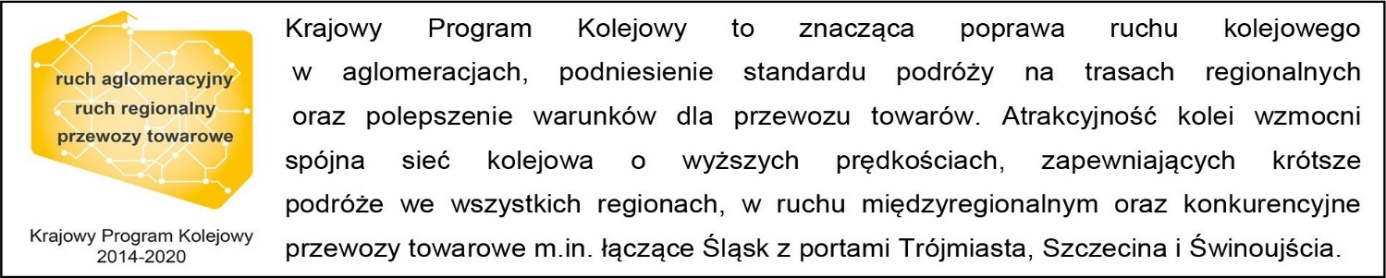 Kontakt dla mediów:Katarzyna Głowacka
zespół prasowy
PKP Polskie Linie Kolejowe S.A.
rzecznik@plk-sa.pl
T: +48 697 044 571Projekt jest współfinansowany przez Unię Europejską z instrumentu „Łącząc Europę”. Wyłączną odpowiedzialność za treść publikacji ponosi jej autor. Unia Europejska nie odpowiada za ewentualne wykorzystanie informacji zawartych w takiej publikacji.